ALTERNATIVT FÖRSLAGRiktlinjer - delaktighet och inflytande för medborgare[Beslutets innebörd ska framgå i klartext och vara utformat som om nämnden redan hade fattat beslutet. Syftet är att texten ska kunna flyttas över direkt till protokollet.Beslutet ska kunna förstås separat utan att behöva läsas tillsammans med bilagor och därför får formuleringar såsom ”nämnden beslutar i enlighet med föreliggande förslag”, ”avge skrivelse enligt förslag” inte användas. Beslutet får skrivas i punkt-form om det blir tydligare i ett sådant format.] [Sammanfattningen ska på kortfattat informera om vad ärendet i stora drag handlar om och varför det initierats.Ta aldrig bort denna rubrik.Sammanfattningen ska så långt det är möjligt kunna användas i protokollet. Den ska stämma överens med övrig text i skrivelsen. Fakta som inte återfinns i någon annan del av dokumentet ska heller inte vara en del av sammanfattningen.]Ärendet i sin helhetSedan 2013 har Borås Stad haft riktlinjer för medborgardialog. En översyn/revidering av riktlinjerna har genomförts under 2022 – 2023 och förslag på nytt namn är riktlinjer – delaktighet och inflytande för medborgare. Kommunfullmäktiges beredningsgrupp för medborgarinflytande har haft ansvaret för revideringen av riktlinjerna, förslag på riktlinjer har dock tagits fram i bred samverkan. Riktlinjerna har varit ute på remiss hos samtliga nämnder och bolag. Av de nämnder som valt att yttra sig tillstyrker alla utom Kulturnämnden styrdokumentet. Kulturnämnden avstyrker förslaget på riktlinjerna med motiveringen att nämnden anser att dokumentet är för vagt för att tjäna som vägledning och föreslår att dokumentet istället skrivs om till en Policy.Flera nämnder har dock ett antal förslag på förändringar. Bland annat efterfrågas en del förtydliganden och utvecklande av olika begrepp och inflytandeformer.  Några nämnder efterfrågar tydligare koppling till Barnkonventionen. Både förtydliganden av begrepp och utvecklade resonemang om hur riktlinjerna kan användas kommer att finnas med i den vägledning som nämns under rubriken ”stödmaterial”. Vägledningen är en revidering av den nuvarande handboken för medborgardialog men den kommer ha ett bredare perspektiv än tidigare.De bolag som svarat på remissen är Borås Energi och Miljö AB som avstår från att yttra sig samt BoråsBorås TME och Industribyggnader i Borås AB som båda tillstyrker remissen utan något förslag på ändringar.Kommunstyrelsens bedömningKommunstyrelsen förslår till Kommunfullmäktige att lägga styrdokument till handlingarna utan vidare åtgärd.I Borås Stads Välfärdsbokslut 2021 pekas tre större utmaningar för Borås Stad ut, varav en handlar om inkludering och ökat deltagande för alla. Det finns skillnader i vilka som deltar i samhället, vilket utmanar det faktiska jämlika deltagandet på alla nivåer. Riktlinjerna har i förslaget ett bredare perspektiv än tidigare och inkluderar flera typer av inflytandeformer, inte bara dialog. Riktlinjerna innehåller också ett antal principer för ett systematiskt och samordnat arbete för delaktighet och inflytande för alla verksamheter i Borås Stad att arbeta utefter.Flera av de språkliga ändringar som föreslagits i remissvaren har tillgodosetts och riktlinjerna har sedan dess ändrats utefter dessa. Som nämns i styrdokumentet kommer det tas fram ett kompletterande stödmaterial. I stödmaterialet kommer bland annat begrepp förklaras och inflytandeformer tydliggöras därför har dessa förslag på ändringar inte tillgodosetts i riktlinjerna. RättighetsanalysRiktlinjer för delaktighet och inflytande för medborgarinflytande är ett förvaltningsövergripande styrdokument som pekar ut Borås Stads ambitionsnivå i arbetet för delaktighet och inflytande. Förhoppningen är att riktlinjerna bidrar till ett mer systematiskt arbete för delaktighet och inflytande och ställer krav på att inkludera ett tydligare rättighetsperspektiv i allt från planering och genomförande till uppföljning och återkoppling. Principerna i styrdokumentet tydliggör vikten av att se samtliga medborgare som rättighetsbärare där alla ska ha möjlighet att delta i samhällets utveckling utan någon form av exkludering och diskriminering. Rätten att delta i frågor som rör en själv finns tydligt med i flera svenska lagar varav några presenteras i analysen, men är också tydlig i Visionen om framtidens Borås.Under arbetet med revideringen av riktlinjerna så har ett antal förvaltningsövergripande workshops anordnats.. Under dessa workshops och i efterföljande dialog har deltagarna varit involverade i och kommit med åsikter om framtagandet av riktlinjerna. Medborgarna, som i det långa loppet är de som kommer att beröras av riktlinjerna, har varken deltagit i revideringen eller fått lämna sina synpunkter på det nya förslaget. Detta då styrdokumentet framförallt är ett internt dokument med syfte att skapa ramarna för Borås Stads systematiska arbete för medborgarinflytande. [Under denna rubrik beskrivs ärendet i sin helhet, hur ärendet initierats, vad som hänt hittills samt man kommit fram till och varför. Det är här själva utredningen av ärendet sker. Dela gärna upp en längre text i stycken och använd informativa underrubrikerI de fall ärendet kan beskrivas på högst en halv A4-sida kan rubriken Sammanfattning användas istället och man ersätter rubriken ”Sammanfattning” med Ärendet i sin helhet.För att få en allsidig belysning av ett ärende kan nedanstående checklista användas:Omvärld, forskning, evidens? Statistik, uppföljning och analys?Lagstiftning, myndigheters förskrifter, praxis, rättssäkerhet?Vision 2025, andra styrdokument, tidigare beslut?Konsekvenser avseende ekonomi, organisation, miljö och brukare/medborgare?Samråd och dialog med intressenter i ärendet, t ex. medborgare, andra myndigheter eller förvaltningar i kommunen, berörda organisationer, pensionärsråd?]Beslutsunderlag[Här anges de handlingar som ska skickas med till nämnden. Handlingarna ska vara daterade och uppställda i den ordning som handlingarna ska ligga när de skickas till nämnden.] [Under denna rubrik anges när ärendet har samverkats med de fackliga organisationerna. Är det ingen samverkan tar du bort rubriken]Kommunfullmäktiges beslut expedieras till3. Vård- och äldrenämnden, van.diarium@boras.se 4. Förskolenämnden, FN.diarium@boras.se 5. Borås Energi och Miljö AB, registrator@borasem.se 8. Industribyggnader i Borås AB, ibab@boras.se11. Samhällsbyggnadsnämnden, sbf.diarium@boras.se13. Lokalförsörjningsnämnden, LN.diarium@boras.se14. Servicenämnden, sn.diarium@boras.se17. Grundskolenämnden, GRN.diarum@boras.se18. Miljö- och konsumentnämnden, MF.diarium@boras.se21. Tekniska nämnden, tek.diarium@boras.se22. Gymnasie- och vuxenutbildningsnämnden, UN.diarium@boras.se23. Individ- och familjeomsorgsnämnden, IFON.diarium@boras.se24. Arbetslivsnämnden, ALN.diarium@boras.se25. Sociala omsorgsnämnden, son.diarium@boras.se27. Kulturnämnden, KN.diarium@boras.se28. Fritids- och folkhälsonämnden, FF.diarum@boras.se29. Valnämnden, valnamnden@boras.se Kristdemokraterna i KommunstyrelsenNiklas Arvidsson (KD)Helena Ishizaki (KD)Emanuel Mäkinen (KD)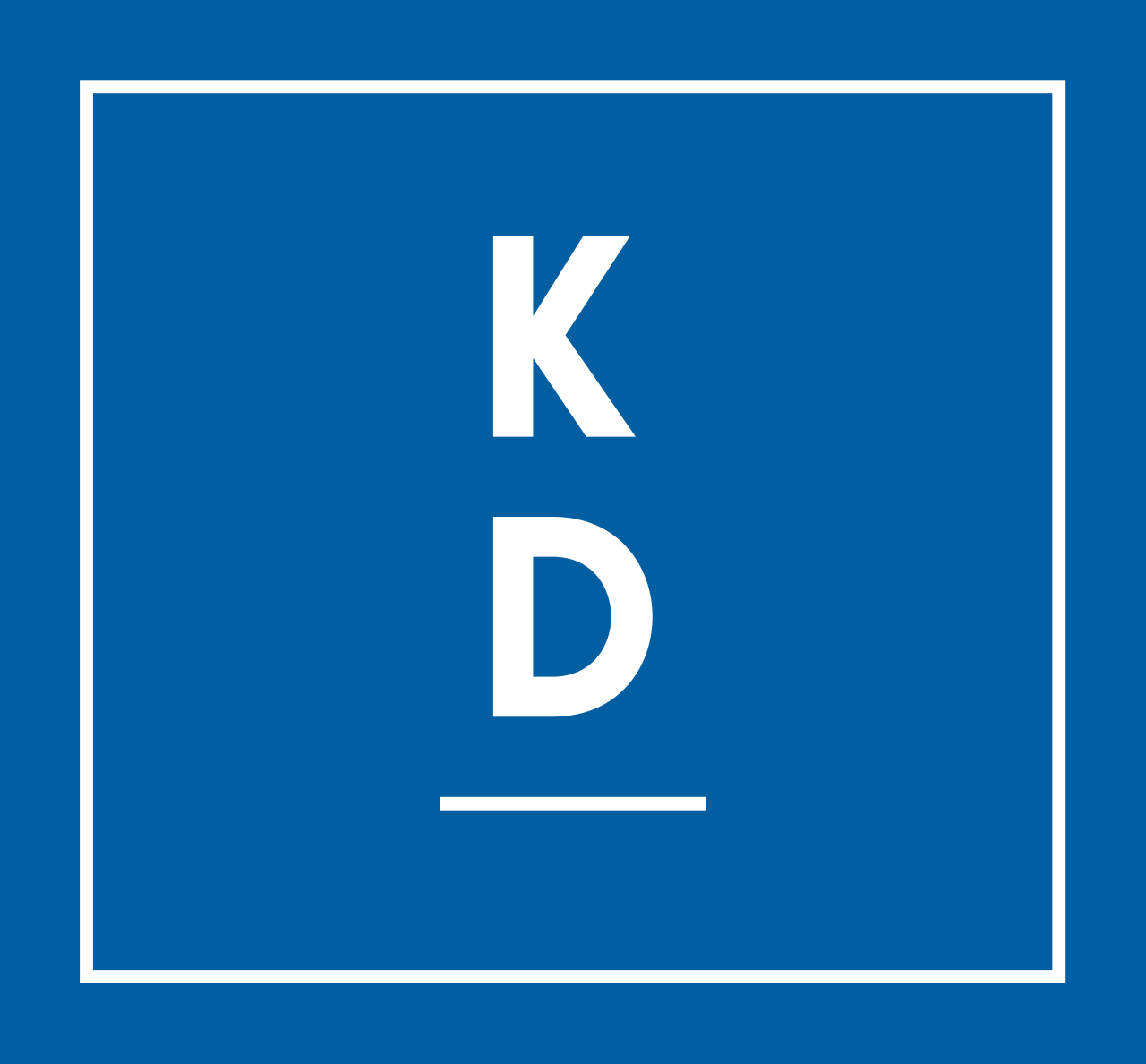 KOMMUNFULLMÄKTIGESKRIVELSEKOMMUNFULLMÄKTIGESKRIVELSESida1(1)Datum2023-04-03InstansKommunstyrelsenDnr KS 2022-00667 1.4.2.0InstansKommunstyrelsenDnr KS 2022-00667 1.4.2.0KommunfullmäktigeKommunfullmäktigeKommunfullmäktige